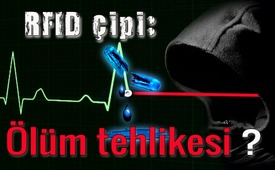 RFID çipi: Ölüm tehlikesi?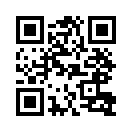 RFID implantları hayatı kolaylaştıran "minik veri depolama cihazlarından" başka bir şey değildir - en azından reklamın vaat ettiği şey budur. Ancak 8 Mayıs 2009'da yayınlanan bir makale  "Augsburger Allgemeine" gazetesinde tamamen farklı kullanımların mümkün olduğunu gösteriyor: Bir Suudi mucit, Münih'teki Alman Patent Bürosunda patent başvurusunda bulunarak implante edilmiş bir çip ile insanları sadece gözetlemeyi değil, ama aynɩ anda öldürme özelliği sunmuştu. Patent başvurusuna göre, çip vücuda cerrahi olarak veya enjeksiyonla yerleştirilmelidir.RFID implantları hayatı kolaylaştıran "minik veri depolama cihazlarından" başka bir şey değildir - en azından reklamın vaat ettiği şey budur. Ancak 8 Mayıs 2009'da yayınlanan bir makale  "Augsburger Allgemeine" gazetesinde tamamen farklı kullanımların mümkün olduğunu gösteriyor: Bir Suudi mucit, Münih'teki Alman Patent Bürosunda patent başvurusunda bulunarak implante edilmiş bir çip ile insanları sadece gözetlemeyi değil, ama aynɩ anda öldürme özelliği sunmuştu. Patent başvurusuna göre, çip vücuda cerrahi olarak veya enjeksiyonla yerleştirilmelidir.
Sürveyans amaçlı A modelinin ötesinde, bir "ceza odasına" sahip B modeli de olacaktır. Çipin bu odası, teknik olasılıklar geliştikten sonra, uydu’ nun uzaktan kumanda ile salınabilen prusik asit gibi toksik bir madde ile doldurulabilir. Başvurana göre, eğer bir kişi ortadan kaldırılacaksa, örneğin Devletin güvenliğini tehlikeye attığı için bu gereklidir. "Augsburger Allgemeine" e göre, o sırada patent bürosu katil çipinin onaylanma talebini reddetti. Fakat bu gerçekten böyle bir çipin olası yasadışı kullanımını engelliyor mu?Jc./mol.'danKaynaklar:Kaynaklar :
https://www.augsburger-allgemeine.de/bayern/Chip-fuer-Ueberwachung-und-Toetung-von-Menschen-id5775181.html
https://www.epochtimes.de/politik/deutschland/rfid-chip-fuer-jeden-a2277060.html#_edn7Bu da ilginizi çekebilir:---Kla.TV – Hür ve alternatif Haberer... – Bağımsız – Sansürsüz...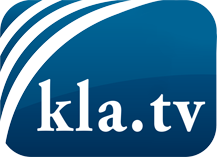 medyalaın saklamaması gerekenler ...Halktan halk için ve genelde duyulmayan şeyler...de düzenli bilgiler www.kla.tv/trBizimle kalmaya değer!E-posta bültenimize buradan ücretsiz abonelik: www.kla.tv/abo-enGüvenlik uyarısı:Olaylara karşı yankılar ne yazık ki giderek daha fazla sansürleniyor ve bastırılıyor. Kendimizi Ana medyaların çıkarlarına ve ideolojilerine göre yönlendirmediğimiz sürece, her zaman Kla.TV'yi engellemek veya bastırmak için bahanelerin bulunacağını beklemeliyiz.Bu yüzden, bugünden itibaren internetten ağa bağlanın!
Buraya Tıkla: www.kla.tv/vernetzung&lang=trLisans:    Nitelikli Creative Commons lisans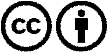 Malzememizi atıfta bulunarak dağıtmamıza ve kullanmamıza izin verilir! Bununla birlikte, materyal bağlam dışında kullanılamaz. Bununla birlikte, Radyo ve Televizyon vergileriyle finanse edilen kurumlar için buna sadece anlaşmamızla izin verilmektedir. İhlaller davaya yol açabilir.